CONFIDENTIALCONFIDENTIALCONFIDENTIALCONFIDENTIALCONFIDENTIALCONFIDENTIALCONFIDENTIALApplication for Employment asDirector of MusicApplication for Employment asDirector of MusicApplication for Employment asDirector of MusicApplication for Employment asDirector of MusicApplication for Employment asDirector of MusicApplication for Employment asDirector of MusicApplication for Employment asDirector of Music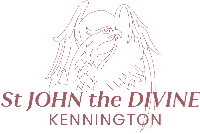 You should read the job description and person specification carefully before completing this form. It is important that you complete the form accurately and thoroughly to provide yourself with the best chance of obtaining an interviewYou should read the job description and person specification carefully before completing this form. It is important that you complete the form accurately and thoroughly to provide yourself with the best chance of obtaining an interviewYou should read the job description and person specification carefully before completing this form. It is important that you complete the form accurately and thoroughly to provide yourself with the best chance of obtaining an interviewYou should read the job description and person specification carefully before completing this form. It is important that you complete the form accurately and thoroughly to provide yourself with the best chance of obtaining an interviewYou should read the job description and person specification carefully before completing this form. It is important that you complete the form accurately and thoroughly to provide yourself with the best chance of obtaining an interviewYou should read the job description and person specification carefully before completing this form. It is important that you complete the form accurately and thoroughly to provide yourself with the best chance of obtaining an interviewYou should read the job description and person specification carefully before completing this form. It is important that you complete the form accurately and thoroughly to provide yourself with the best chance of obtaining an interview1    PERSONAL DETAILS1    PERSONAL DETAILS1    PERSONAL DETAILS1    PERSONAL DETAILS1    PERSONAL DETAILS1    PERSONAL DETAILS1    PERSONAL DETAILS1    PERSONAL DETAILS1    PERSONAL DETAILS1    PERSONAL DETAILS1    PERSONAL DETAILS1    PERSONAL DETAILSSurnameFirst NamesFirst NamesFirst NamesAddressTel. No. (Home)Tel. No. (Home)Tel. No. (Home)Tel. No. (Other)Tel. No. (Other)Tel. No. (Other)emailemailemail2    EDUCATION, PROFESSIONAL & TECHNICAL DETAILS2    EDUCATION, PROFESSIONAL & TECHNICAL DETAILS2    EDUCATION, PROFESSIONAL & TECHNICAL DETAILS2    EDUCATION, PROFESSIONAL & TECHNICAL DETAILS2    EDUCATION, PROFESSIONAL & TECHNICAL DETAILS2    EDUCATION, PROFESSIONAL & TECHNICAL DETAILS2    EDUCATION, PROFESSIONAL & TECHNICAL DETAILS2    EDUCATION, PROFESSIONAL & TECHNICAL DETAILS2    EDUCATION, PROFESSIONAL & TECHNICAL DETAILS2    EDUCATION, PROFESSIONAL & TECHNICAL DETAILS2    EDUCATION, PROFESSIONAL & TECHNICAL DETAILS2    EDUCATION, PROFESSIONAL & TECHNICAL DETAILSName of school/college/universityName of school/college/universityName of school/college/universitySubjectSubjectSubjectQualifications gained and gradesQualifications gained and gradesQualifications gained and gradesQualifications gained and gradesDateDate3    DETAILS OF CHURCH AFFILIATION (If any)3    DETAILS OF CHURCH AFFILIATION (If any)3    DETAILS OF CHURCH AFFILIATION (If any)3    DETAILS OF CHURCH AFFILIATION (If any)3    DETAILS OF CHURCH AFFILIATION (If any)       Please indicate any church involvement        Please indicate any church involvement        Please indicate any church involvement        Please indicate any church involvement        Please indicate any church involvement 4    DETAILS OF FURTHER STUDY, IN-SERVICE TRAINING, COURSES ATTENDED, ETC.,4    DETAILS OF FURTHER STUDY, IN-SERVICE TRAINING, COURSES ATTENDED, ETC.,4    DETAILS OF FURTHER STUDY, IN-SERVICE TRAINING, COURSES ATTENDED, ETC.,4    DETAILS OF FURTHER STUDY, IN-SERVICE TRAINING, COURSES ATTENDED, ETC.,4    DETAILS OF FURTHER STUDY, IN-SERVICE TRAINING, COURSES ATTENDED, ETC.,5    EMPLOYMENT HISTORY (starting with most recent. Please explain any gaps)5    EMPLOYMENT HISTORY (starting with most recent. Please explain any gaps)5    EMPLOYMENT HISTORY (starting with most recent. Please explain any gaps)5    EMPLOYMENT HISTORY (starting with most recent. Please explain any gaps)5    EMPLOYMENT HISTORY (starting with most recent. Please explain any gaps)EmployerPosition heldDatesDatesReason for leaving andfinal salaryEmployerPosition heldFromToReason for leaving andfinal salary6     REASONS FOR APPLYING:Having due regard to the Job Description and Person Specification, please say why you feel you are suitable for this post. Please ensure that you address fully the requirements of the Person Specification and wherever possible provide practical examples to support your submission.  7    REFERENCES7    REFERENCES7    REFERENCES7    REFERENCES7    REFERENCES7    REFERENCES7    REFERENCES7    REFERENCES7    REFERENCES7    REFERENCES7    REFERENCES7    REFERENCES7    REFERENCES7    REFERENCES7    REFERENCES7    REFERENCESPlease give names and addresses of two referees. One should relate to your present or most recent employment.Please give names and addresses of two referees. One should relate to your present or most recent employment.Please give names and addresses of two referees. One should relate to your present or most recent employment.Please give names and addresses of two referees. One should relate to your present or most recent employment.Please give names and addresses of two referees. One should relate to your present or most recent employment.Please give names and addresses of two referees. One should relate to your present or most recent employment.Please give names and addresses of two referees. One should relate to your present or most recent employment.Please give names and addresses of two referees. One should relate to your present or most recent employment.Please give names and addresses of two referees. One should relate to your present or most recent employment.Please give names and addresses of two referees. One should relate to your present or most recent employment.Please give names and addresses of two referees. One should relate to your present or most recent employment.Please give names and addresses of two referees. One should relate to your present or most recent employment.Please give names and addresses of two referees. One should relate to your present or most recent employment.Please give names and addresses of two referees. One should relate to your present or most recent employment.Please give names and addresses of two referees. One should relate to your present or most recent employment.1NameName22NamePositionPositionPositionAddressAddressAddressTel. No.Tel. No.Tel. No.EmailEmailEmailMay we obtain references prior to interview?	May we obtain references prior to interview?	May we obtain references prior to interview?	May we obtain references prior to interview?	May we obtain references prior to interview?	May we obtain references prior to interview?	May we obtain references prior to interview?	YESYESYESYESYESNO8    OTHER DETAILS8    OTHER DETAILS8    OTHER DETAILS8    OTHER DETAILS8    OTHER DETAILS8    OTHER DETAILS8    OTHER DETAILS8    OTHER DETAILS8    OTHER DETAILS8    OTHER DETAILS8    OTHER DETAILS8    OTHER DETAILS8    OTHER DETAILS8    OTHER DETAILS8    OTHER DETAILS8    OTHER DETAILSPeriod of notice requiredPeriod of notice requiredPeriod of notice requiredPlease indicate how you heard of this vacancyPlease indicate how you heard of this vacancyPlease indicate how you heard of this vacancyPlease indicate how you heard of this vacancyPlease indicate how you heard of this vacancyPlease indicate how you heard of this vacancyI understand that under the terms of the Immigration, Asylum and Nationality Act 2006, should I be short-listed for the  post for which I am applying, I will provide the Diocese with an original document from a list provided by them* showing my entitlement to work in this country.         *Acceptable documents include combinations of such items as NI card, birth certificate issued in the UK, a P45 from your previous employer, a valid passport, or any relevant authorisation allowing you to work in this country.I understand that under the terms of the Immigration, Asylum and Nationality Act 2006, should I be short-listed for the  post for which I am applying, I will provide the Diocese with an original document from a list provided by them* showing my entitlement to work in this country.         *Acceptable documents include combinations of such items as NI card, birth certificate issued in the UK, a P45 from your previous employer, a valid passport, or any relevant authorisation allowing you to work in this country.I understand that under the terms of the Immigration, Asylum and Nationality Act 2006, should I be short-listed for the  post for which I am applying, I will provide the Diocese with an original document from a list provided by them* showing my entitlement to work in this country.         *Acceptable documents include combinations of such items as NI card, birth certificate issued in the UK, a P45 from your previous employer, a valid passport, or any relevant authorisation allowing you to work in this country.I understand that under the terms of the Immigration, Asylum and Nationality Act 2006, should I be short-listed for the  post for which I am applying, I will provide the Diocese with an original document from a list provided by them* showing my entitlement to work in this country.         *Acceptable documents include combinations of such items as NI card, birth certificate issued in the UK, a P45 from your previous employer, a valid passport, or any relevant authorisation allowing you to work in this country.I understand that under the terms of the Immigration, Asylum and Nationality Act 2006, should I be short-listed for the  post for which I am applying, I will provide the Diocese with an original document from a list provided by them* showing my entitlement to work in this country.         *Acceptable documents include combinations of such items as NI card, birth certificate issued in the UK, a P45 from your previous employer, a valid passport, or any relevant authorisation allowing you to work in this country.I understand that under the terms of the Immigration, Asylum and Nationality Act 2006, should I be short-listed for the  post for which I am applying, I will provide the Diocese with an original document from a list provided by them* showing my entitlement to work in this country.         *Acceptable documents include combinations of such items as NI card, birth certificate issued in the UK, a P45 from your previous employer, a valid passport, or any relevant authorisation allowing you to work in this country.I understand that under the terms of the Immigration, Asylum and Nationality Act 2006, should I be short-listed for the  post for which I am applying, I will provide the Diocese with an original document from a list provided by them* showing my entitlement to work in this country.         *Acceptable documents include combinations of such items as NI card, birth certificate issued in the UK, a P45 from your previous employer, a valid passport, or any relevant authorisation allowing you to work in this country.I understand that under the terms of the Immigration, Asylum and Nationality Act 2006, should I be short-listed for the  post for which I am applying, I will provide the Diocese with an original document from a list provided by them* showing my entitlement to work in this country.         *Acceptable documents include combinations of such items as NI card, birth certificate issued in the UK, a P45 from your previous employer, a valid passport, or any relevant authorisation allowing you to work in this country.I understand that under the terms of the Immigration, Asylum and Nationality Act 2006, should I be short-listed for the  post for which I am applying, I will provide the Diocese with an original document from a list provided by them* showing my entitlement to work in this country.         *Acceptable documents include combinations of such items as NI card, birth certificate issued in the UK, a P45 from your previous employer, a valid passport, or any relevant authorisation allowing you to work in this country.I understand that under the terms of the Immigration, Asylum and Nationality Act 2006, should I be short-listed for the  post for which I am applying, I will provide the Diocese with an original document from a list provided by them* showing my entitlement to work in this country.         *Acceptable documents include combinations of such items as NI card, birth certificate issued in the UK, a P45 from your previous employer, a valid passport, or any relevant authorisation allowing you to work in this country.I understand that under the terms of the Immigration, Asylum and Nationality Act 2006, should I be short-listed for the  post for which I am applying, I will provide the Diocese with an original document from a list provided by them* showing my entitlement to work in this country.         *Acceptable documents include combinations of such items as NI card, birth certificate issued in the UK, a P45 from your previous employer, a valid passport, or any relevant authorisation allowing you to work in this country.I understand that under the terms of the Immigration, Asylum and Nationality Act 2006, should I be short-listed for the  post for which I am applying, I will provide the Diocese with an original document from a list provided by them* showing my entitlement to work in this country.         *Acceptable documents include combinations of such items as NI card, birth certificate issued in the UK, a P45 from your previous employer, a valid passport, or any relevant authorisation allowing you to work in this country.I understand that under the terms of the Immigration, Asylum and Nationality Act 2006, should I be short-listed for the  post for which I am applying, I will provide the Diocese with an original document from a list provided by them* showing my entitlement to work in this country.         *Acceptable documents include combinations of such items as NI card, birth certificate issued in the UK, a P45 from your previous employer, a valid passport, or any relevant authorisation allowing you to work in this country.I understand that under the terms of the Immigration, Asylum and Nationality Act 2006, should I be short-listed for the  post for which I am applying, I will provide the Diocese with an original document from a list provided by them* showing my entitlement to work in this country.         *Acceptable documents include combinations of such items as NI card, birth certificate issued in the UK, a P45 from your previous employer, a valid passport, or any relevant authorisation allowing you to work in this country.I certify that the information given in this application form is true and correct to the best of my knowledge and belief and understand that the giving of false or misleading statements or withholding material information may result in an offer of employment being withdrawn or, if employment has commenced, disciplinary action, including dismissal. I hereby consent to the processing of sensitive personal data, as defined by the Data Protection Act 1998, involved in the consideration of this application.I understand that appointment to this post is subject to a satisfactory enhanced Disclosure and Barring Service check.  I also understand that, under the terms of the Rehabilitation of Offenders Act 1974 (Exceptions Order 1975 and subsequent amendments), I am required to disclose any record I may have of criminal convictions, cautions and bind-overs, including those regarded as ‘spent’ and to attach details of the same.*I certify that the information given in this application form is true and correct to the best of my knowledge and belief and understand that the giving of false or misleading statements or withholding material information may result in an offer of employment being withdrawn or, if employment has commenced, disciplinary action, including dismissal. I hereby consent to the processing of sensitive personal data, as defined by the Data Protection Act 1998, involved in the consideration of this application.I understand that appointment to this post is subject to a satisfactory enhanced Disclosure and Barring Service check.  I also understand that, under the terms of the Rehabilitation of Offenders Act 1974 (Exceptions Order 1975 and subsequent amendments), I am required to disclose any record I may have of criminal convictions, cautions and bind-overs, including those regarded as ‘spent’ and to attach details of the same.*I certify that the information given in this application form is true and correct to the best of my knowledge and belief and understand that the giving of false or misleading statements or withholding material information may result in an offer of employment being withdrawn or, if employment has commenced, disciplinary action, including dismissal. I hereby consent to the processing of sensitive personal data, as defined by the Data Protection Act 1998, involved in the consideration of this application.I understand that appointment to this post is subject to a satisfactory enhanced Disclosure and Barring Service check.  I also understand that, under the terms of the Rehabilitation of Offenders Act 1974 (Exceptions Order 1975 and subsequent amendments), I am required to disclose any record I may have of criminal convictions, cautions and bind-overs, including those regarded as ‘spent’ and to attach details of the same.*I certify that the information given in this application form is true and correct to the best of my knowledge and belief and understand that the giving of false or misleading statements or withholding material information may result in an offer of employment being withdrawn or, if employment has commenced, disciplinary action, including dismissal. I hereby consent to the processing of sensitive personal data, as defined by the Data Protection Act 1998, involved in the consideration of this application.I understand that appointment to this post is subject to a satisfactory enhanced Disclosure and Barring Service check.  I also understand that, under the terms of the Rehabilitation of Offenders Act 1974 (Exceptions Order 1975 and subsequent amendments), I am required to disclose any record I may have of criminal convictions, cautions and bind-overs, including those regarded as ‘spent’ and to attach details of the same.*I certify that the information given in this application form is true and correct to the best of my knowledge and belief and understand that the giving of false or misleading statements or withholding material information may result in an offer of employment being withdrawn or, if employment has commenced, disciplinary action, including dismissal. I hereby consent to the processing of sensitive personal data, as defined by the Data Protection Act 1998, involved in the consideration of this application.I understand that appointment to this post is subject to a satisfactory enhanced Disclosure and Barring Service check.  I also understand that, under the terms of the Rehabilitation of Offenders Act 1974 (Exceptions Order 1975 and subsequent amendments), I am required to disclose any record I may have of criminal convictions, cautions and bind-overs, including those regarded as ‘spent’ and to attach details of the same.*I certify that the information given in this application form is true and correct to the best of my knowledge and belief and understand that the giving of false or misleading statements or withholding material information may result in an offer of employment being withdrawn or, if employment has commenced, disciplinary action, including dismissal. I hereby consent to the processing of sensitive personal data, as defined by the Data Protection Act 1998, involved in the consideration of this application.I understand that appointment to this post is subject to a satisfactory enhanced Disclosure and Barring Service check.  I also understand that, under the terms of the Rehabilitation of Offenders Act 1974 (Exceptions Order 1975 and subsequent amendments), I am required to disclose any record I may have of criminal convictions, cautions and bind-overs, including those regarded as ‘spent’ and to attach details of the same.*I certify that the information given in this application form is true and correct to the best of my knowledge and belief and understand that the giving of false or misleading statements or withholding material information may result in an offer of employment being withdrawn or, if employment has commenced, disciplinary action, including dismissal. I hereby consent to the processing of sensitive personal data, as defined by the Data Protection Act 1998, involved in the consideration of this application.I understand that appointment to this post is subject to a satisfactory enhanced Disclosure and Barring Service check.  I also understand that, under the terms of the Rehabilitation of Offenders Act 1974 (Exceptions Order 1975 and subsequent amendments), I am required to disclose any record I may have of criminal convictions, cautions and bind-overs, including those regarded as ‘spent’ and to attach details of the same.*I certify that the information given in this application form is true and correct to the best of my knowledge and belief and understand that the giving of false or misleading statements or withholding material information may result in an offer of employment being withdrawn or, if employment has commenced, disciplinary action, including dismissal. I hereby consent to the processing of sensitive personal data, as defined by the Data Protection Act 1998, involved in the consideration of this application.I understand that appointment to this post is subject to a satisfactory enhanced Disclosure and Barring Service check.  I also understand that, under the terms of the Rehabilitation of Offenders Act 1974 (Exceptions Order 1975 and subsequent amendments), I am required to disclose any record I may have of criminal convictions, cautions and bind-overs, including those regarded as ‘spent’ and to attach details of the same.*I certify that the information given in this application form is true and correct to the best of my knowledge and belief and understand that the giving of false or misleading statements or withholding material information may result in an offer of employment being withdrawn or, if employment has commenced, disciplinary action, including dismissal. I hereby consent to the processing of sensitive personal data, as defined by the Data Protection Act 1998, involved in the consideration of this application.I understand that appointment to this post is subject to a satisfactory enhanced Disclosure and Barring Service check.  I also understand that, under the terms of the Rehabilitation of Offenders Act 1974 (Exceptions Order 1975 and subsequent amendments), I am required to disclose any record I may have of criminal convictions, cautions and bind-overs, including those regarded as ‘spent’ and to attach details of the same.*I certify that the information given in this application form is true and correct to the best of my knowledge and belief and understand that the giving of false or misleading statements or withholding material information may result in an offer of employment being withdrawn or, if employment has commenced, disciplinary action, including dismissal. I hereby consent to the processing of sensitive personal data, as defined by the Data Protection Act 1998, involved in the consideration of this application.I understand that appointment to this post is subject to a satisfactory enhanced Disclosure and Barring Service check.  I also understand that, under the terms of the Rehabilitation of Offenders Act 1974 (Exceptions Order 1975 and subsequent amendments), I am required to disclose any record I may have of criminal convictions, cautions and bind-overs, including those regarded as ‘spent’ and to attach details of the same.*I certify that the information given in this application form is true and correct to the best of my knowledge and belief and understand that the giving of false or misleading statements or withholding material information may result in an offer of employment being withdrawn or, if employment has commenced, disciplinary action, including dismissal. I hereby consent to the processing of sensitive personal data, as defined by the Data Protection Act 1998, involved in the consideration of this application.I understand that appointment to this post is subject to a satisfactory enhanced Disclosure and Barring Service check.  I also understand that, under the terms of the Rehabilitation of Offenders Act 1974 (Exceptions Order 1975 and subsequent amendments), I am required to disclose any record I may have of criminal convictions, cautions and bind-overs, including those regarded as ‘spent’ and to attach details of the same.*I certify that the information given in this application form is true and correct to the best of my knowledge and belief and understand that the giving of false or misleading statements or withholding material information may result in an offer of employment being withdrawn or, if employment has commenced, disciplinary action, including dismissal. I hereby consent to the processing of sensitive personal data, as defined by the Data Protection Act 1998, involved in the consideration of this application.I understand that appointment to this post is subject to a satisfactory enhanced Disclosure and Barring Service check.  I also understand that, under the terms of the Rehabilitation of Offenders Act 1974 (Exceptions Order 1975 and subsequent amendments), I am required to disclose any record I may have of criminal convictions, cautions and bind-overs, including those regarded as ‘spent’ and to attach details of the same.*I certify that the information given in this application form is true and correct to the best of my knowledge and belief and understand that the giving of false or misleading statements or withholding material information may result in an offer of employment being withdrawn or, if employment has commenced, disciplinary action, including dismissal. I hereby consent to the processing of sensitive personal data, as defined by the Data Protection Act 1998, involved in the consideration of this application.I understand that appointment to this post is subject to a satisfactory enhanced Disclosure and Barring Service check.  I also understand that, under the terms of the Rehabilitation of Offenders Act 1974 (Exceptions Order 1975 and subsequent amendments), I am required to disclose any record I may have of criminal convictions, cautions and bind-overs, including those regarded as ‘spent’ and to attach details of the same.*I certify that the information given in this application form is true and correct to the best of my knowledge and belief and understand that the giving of false or misleading statements or withholding material information may result in an offer of employment being withdrawn or, if employment has commenced, disciplinary action, including dismissal. I hereby consent to the processing of sensitive personal data, as defined by the Data Protection Act 1998, involved in the consideration of this application.I understand that appointment to this post is subject to a satisfactory enhanced Disclosure and Barring Service check.  I also understand that, under the terms of the Rehabilitation of Offenders Act 1974 (Exceptions Order 1975 and subsequent amendments), I am required to disclose any record I may have of criminal convictions, cautions and bind-overs, including those regarded as ‘spent’ and to attach details of the same.*DateSignatureSignaturePlease return the completed form by 15th April 2024, preferably by email, to:  vicar@sjdk.org or by post toCanon Mark Williams, 92 Vassall Road, London, SW9 6JAPlease return the completed form by 15th April 2024, preferably by email, to:  vicar@sjdk.org or by post toCanon Mark Williams, 92 Vassall Road, London, SW9 6JAPlease return the completed form by 15th April 2024, preferably by email, to:  vicar@sjdk.org or by post toCanon Mark Williams, 92 Vassall Road, London, SW9 6JAPlease return the completed form by 15th April 2024, preferably by email, to:  vicar@sjdk.org or by post toCanon Mark Williams, 92 Vassall Road, London, SW9 6JAPlease return the completed form by 15th April 2024, preferably by email, to:  vicar@sjdk.org or by post toCanon Mark Williams, 92 Vassall Road, London, SW9 6JAPlease return the completed form by 15th April 2024, preferably by email, to:  vicar@sjdk.org or by post toCanon Mark Williams, 92 Vassall Road, London, SW9 6JAPlease return the completed form by 15th April 2024, preferably by email, to:  vicar@sjdk.org or by post toCanon Mark Williams, 92 Vassall Road, London, SW9 6JAPlease return the completed form by 15th April 2024, preferably by email, to:  vicar@sjdk.org or by post toCanon Mark Williams, 92 Vassall Road, London, SW9 6JA